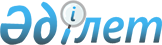 "Меңдіқара ауданы бойынша 2024-2025 жылдарға арналған жайылымдарды басқару және оларды пайдалану жөніндегі жоспарды бекіту туралы"Қостанай облысы Меңдіқара ауданы мәслихатының 2024 жылғы 24 сәуірдегі № 110 шешімі
      "Қазақстан Республикасындағы жергілікті мемлекеттік басқару және өзін-өзі басқару туралы" Қазақстан Республикасы Заңының 6-бабы 1-тармағының 13) тармақшасына, "Жайылымдар туралы" Қазақстан Республикасы Заңының 8-бабы 1) тармағына сәйкес, Меңдіқара аудандық мәслихаты ШЕШІМ ҚАБЫЛДАДЫ:
      1. Осы шешімнің қосымшасына сәйкес Меңдіқара ауданы бойынша 2024 -2025 жылдарға арналған жайылымдарды басқару және оларды пайдалану жөніндегі жоспар бекітілсін.
      2. Осы шешім алғашқы ресми жарияланған күнтізбелік он күн өткен соң қолданысқа енгізіледі. Меңдіқара ауданы бойынша 2024 - 2025 жылдарға арналған жайылымдарды басқару және оларды пайдалану жөніндегі жоспар
      1) Құқық белгілейтін құжаттар негізінде жер санаттары, жер учаскелерінің меншік иелері және жер пайдаланушылар бөлінісінде Меңдіқара ауданының аумағында жайылымдардың орналасу схемасы (картасы) (Меңдіқара ауданы бойынша 2024 - 2025 жылдарға арналған жайылымдарды басқару және оларды пайдалану жөніндегі жоспарына 1 - қосымша);
      2) Жайылым айналымдарының қолайлы схемалары (Меңдіқара ауданы бойынша 2024 - 2025 жылдарға арналған жайылымдарды басқару және оларды пайдалану жөніндегі жоспарына 2 - қосымша);
      3) Жайылымдардың, оның ішінде маусымдық жайылымдардың сыртқы және ішкі шекаралары мен алаңдары, жайылымдық инфрақұрылым объектілері белгіленген картасы (Меңдіқара ауданы бойынша 2024 - 2025 жылдарға арналған жайылымдарды басқару және оларды пайдалану жөніндегі жоспарына 3 - қосымша);
      4) Жайылым пайдаланушылардың су тұтыну нормасына сәйкес жасалған су көздерiне (көлдерге, өзендерге, тоғандарға, апандарға, суару немесе суландыру каналдарына, құбырлы немесе шахталы құдықтарға) қол жеткізу схемасы (Меңдіқара ауданы бойынша 2024 - 2025 жылдарға арналған жайылымдарды басқару және оларды пайдалану жөніндегі жоспарына 4 - қосымша);
      5) Жайылымы жоқ жеке және (немесе) заңды тұлғалардың ауыл шаруашылығы жануарларының мал басын орналастыру үшін жайылымдарды қайта бөлу және оны берілетін жайылымдарға ауыстыру схемасы (Меңдіқара ауданы бойынша 2024 - 2025 жылдарға арналған жайылымдарды басқару және оларды пайдалану жөніндегі жоспарына 5 - қосымша);
      6) Ауыл, ауылдық округ маңында орналасқан жайылымдармен қамтамасыз етілмеген жеке және (немесе) заңды тұлғалардың ауыл шаруашылығы жануарларының мал басын шалғайдағы жайылымдарға орналастыру схемасы (Меңдіқара ауданы бойынша 2024 - 2025 жылдарға арналған жайылымдарды басқару және оларды пайдалану жөніндегі жоспарына 6 - қосымша);
      7) Ауыл шаруашылығы жануарларын жаюдың және айдаудың маусымдық маршруттарын белгілейтін жайылымдарды пайдалану жөніндегі күнтізбелік графигі (Меңдіқара ауданы бойынша 2024 - 2025 жылдарға арналған жайылымдарды басқару және оларды пайдалану жөніндегі жоспарына 7 - қосымша).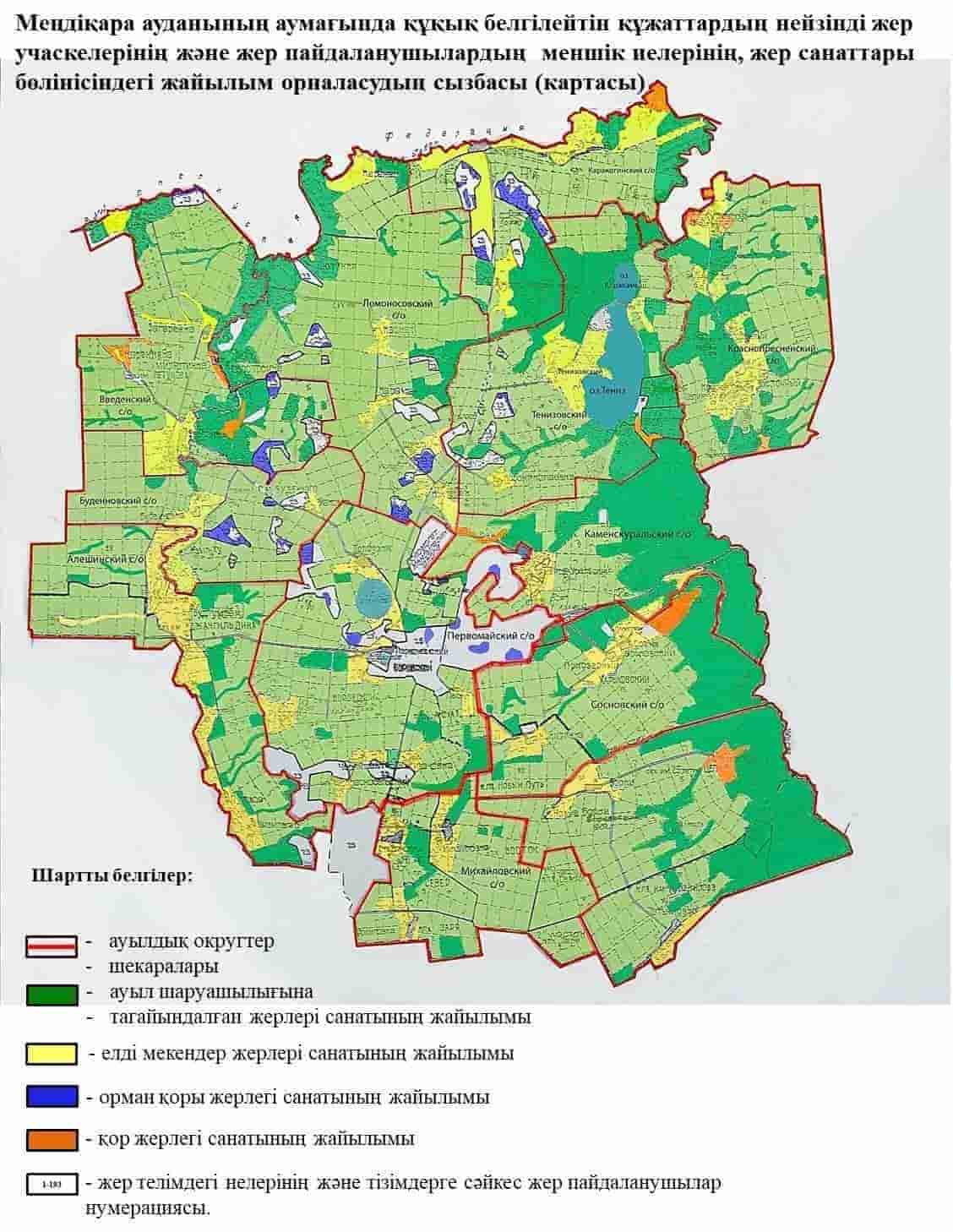  Меңдіқара ауданының жайылымдардың орналасу схемасына (картасына) беріліп отырған жер учаскілерінің меншік иелері тізімі. Меңдіқара ауданының жайылымдардың орналасу схемасына (картасына) беріліп отырған жер учаскілерінің жер пайдаланушылар тізімі. Жайылым айналымдарының қолайлы схемалары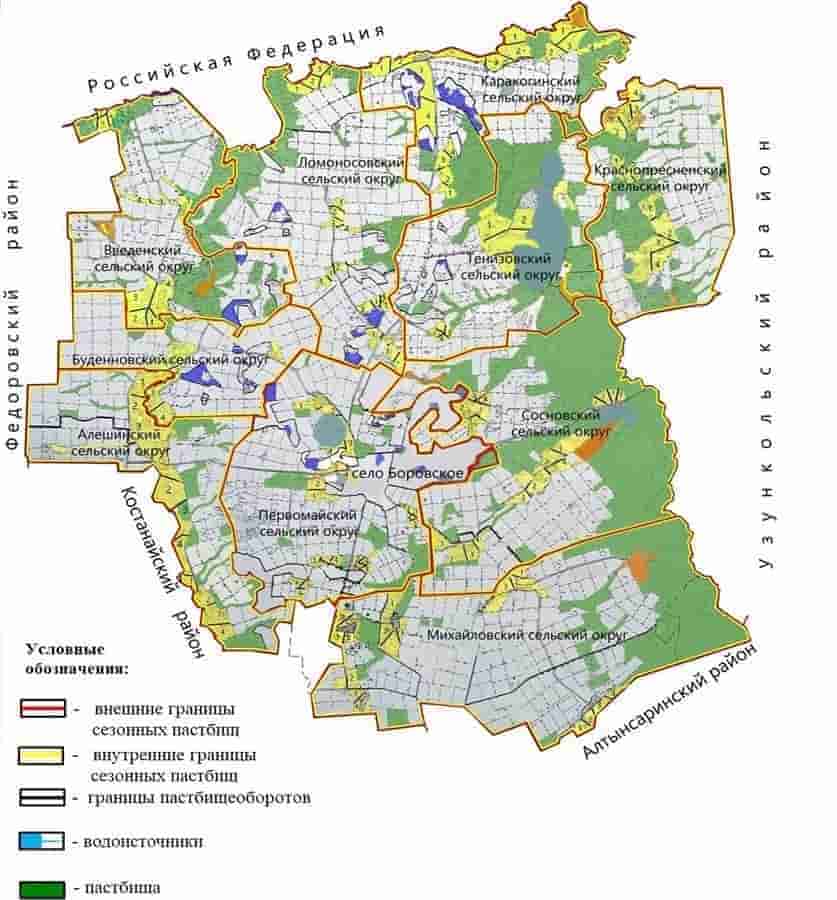 
      Ескертпе: 1, 2, 3, 4 - жылына қашаны пайдалану кезегі.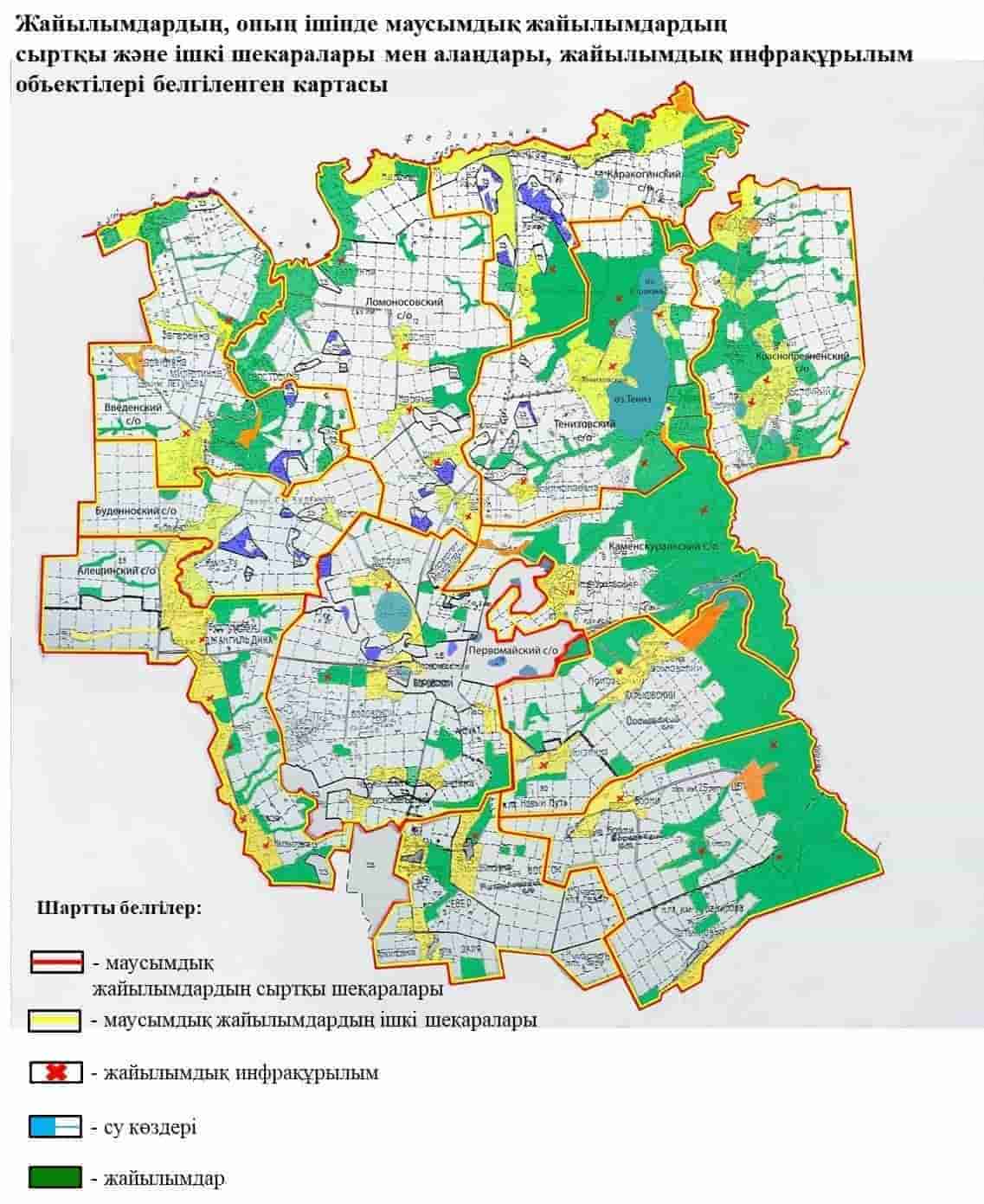 
      Меңдіқара ауданы бойынша маусымдық жайылымдардың алаңы 207912 гектарды құрайды. Оның ішінде ауыл шаруашылығы мақсатындағы жерлерде 125818 гектар, елді мекендердің жерлерінде 64063 гектар, орман қоры жерлерінде 4362 гектар, босалқы жерлерінде 13669 гектар. Жайылым пайдаланушылардың су тұтыну нормасына сәйкес жасалған су көздерiне (көлдерге, өзендерге, тоғандарға, апандарға, суару немесе суландыру каналдарына, құбырлы немесе шахталы құдықтарға) қол жеткізу схемасы
      Ауыл шаруашылық жануарына су тұтынудың орташа тәуліктік нормасы Қазақстан Республикасы Ауыл шаруашылық министрінің 2020 жылғы 17 қаңтардағы № 7 бұйрығымен бекітілген, Жайылымдарды ұтымды пайдалану қағидаларының 1-тармақшасының 3-тармағына сәйкес (Нормативтік құқықтық актілерді мемлекеттік тіркеу тізілімінде № 18893 болып тіркелген) анықталады.
      Аудан аумағында суару немесе суландыру каналдары жоқ. Жылдың әр мезгілінде жануарлардың суды тұтынуы (1 басына 1 күн) Жайылым пайдаланушылардың су көздеріне қол жеткізу схемасы 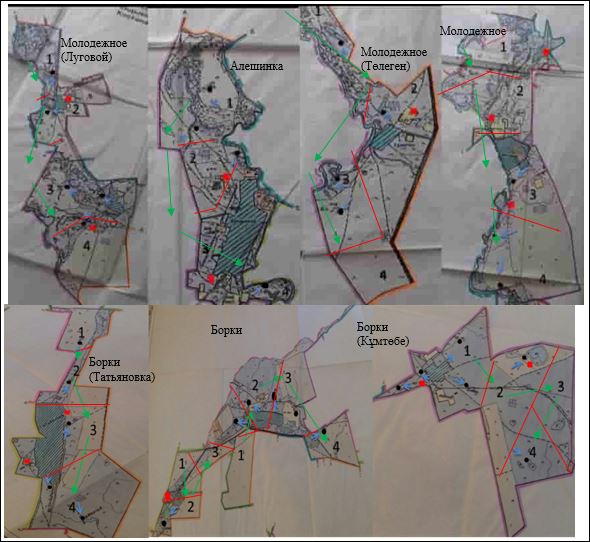 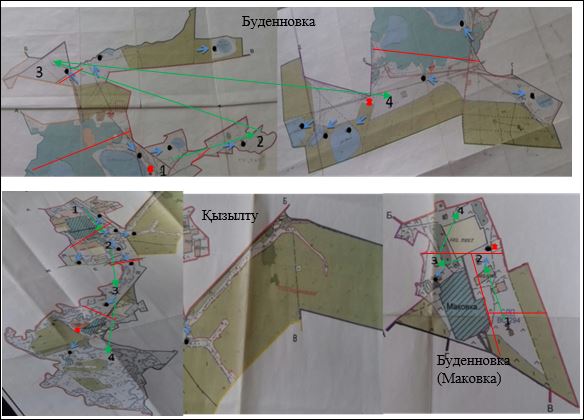 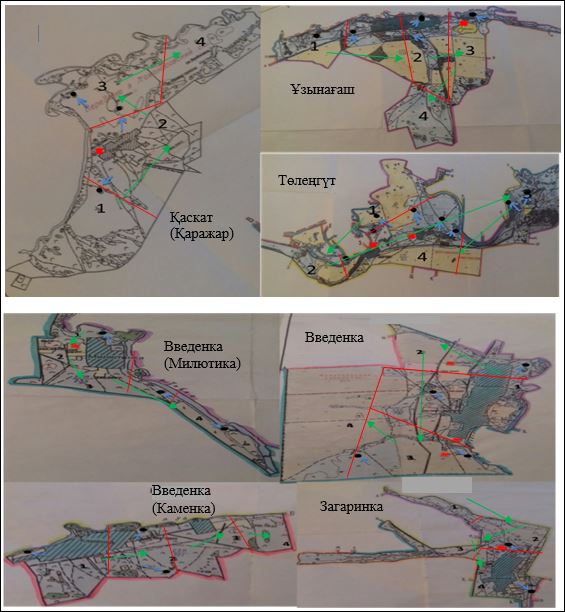 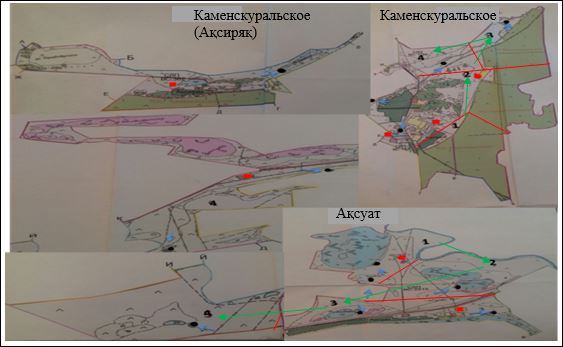 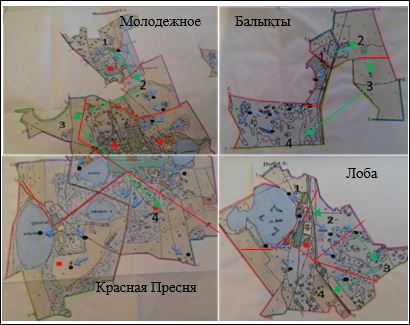 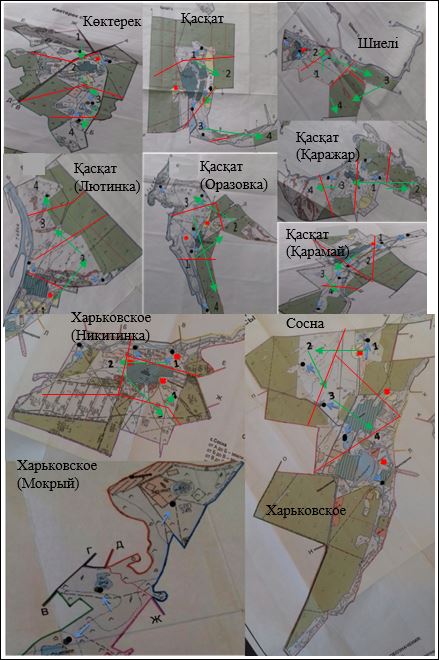 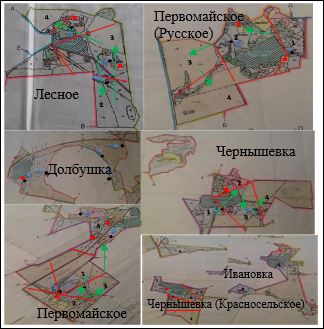 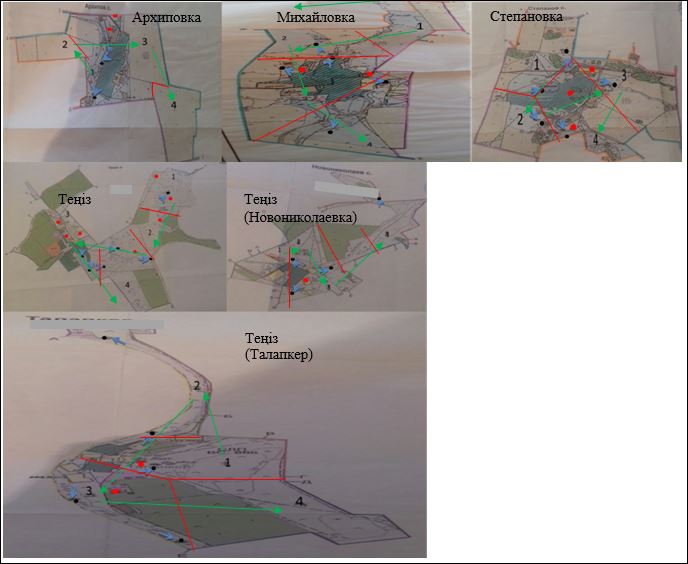 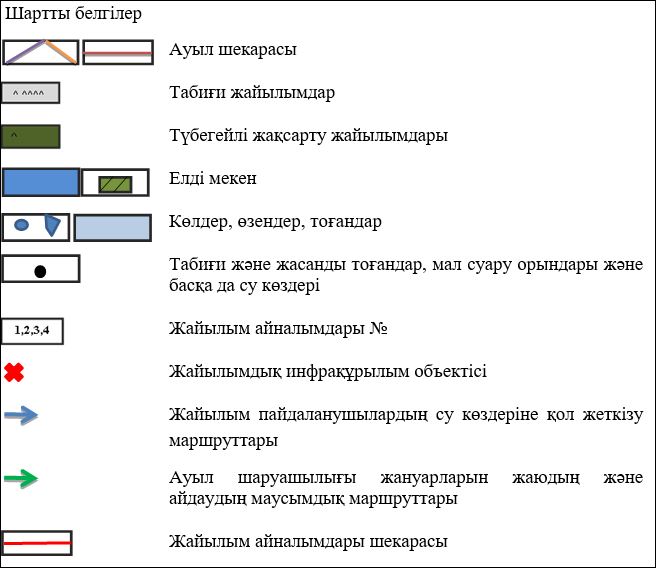  Жайылымы жоқ жеке және (немесе) заңды тұлғалардың ауыл шаруашылығы жануарларының мал басын орналастыру үшін жайылымдарды қайта бөлу және оны берілетін жайылымдарға ауыстыру схемасы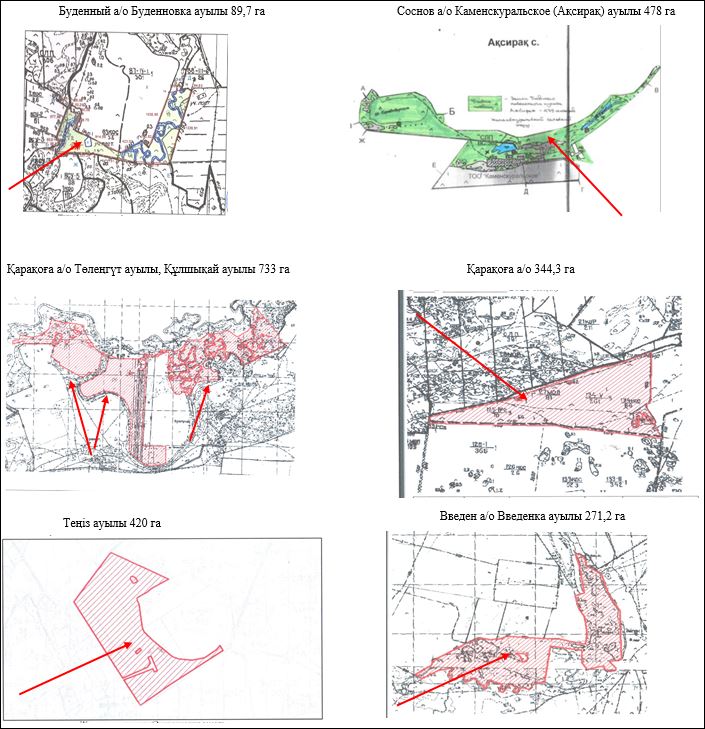 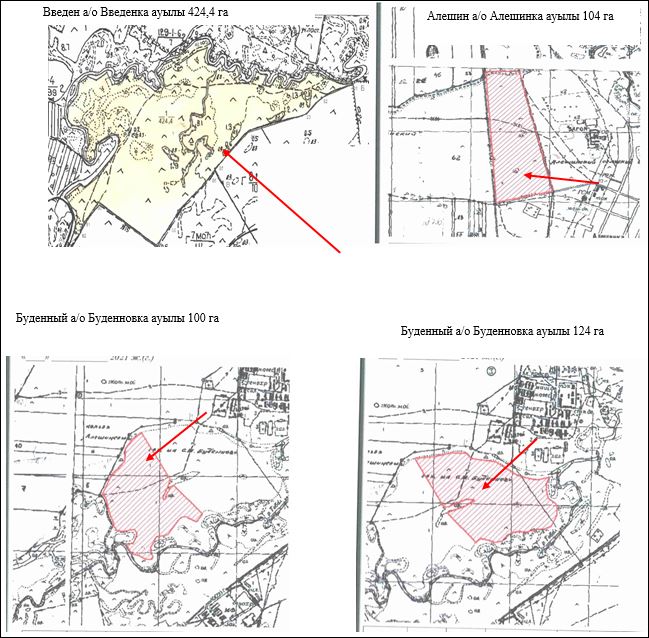 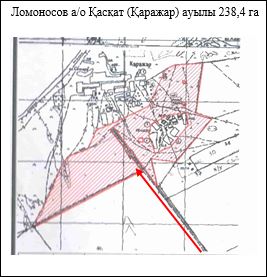  Ауыл, ауылдық округ маңында орналасқан жайылымдармен қамтамасыз етілмеген жеке және (немесе) заңды тұлғалардың ауыл шаруашылығы жануарларының мал басын шалғайдағы жайылымдарға орналастыру схемасы
      Меңдіқара ауданының Введенка ауылында жеке тұлғаларға шалғайдағы жайылымдар 385 га және Введен ауылдық округі тұрғындарының малын айдау/тасымалдау маршруты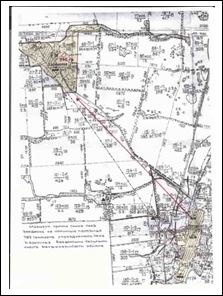 
      Меңдіқара ауданының Введенка ауылында жеке тұлғаларға шалғайдағы жайылымдар 501 га және Введен ауылдық округі тұрғындарының малын айдау/тасымалдау маршруты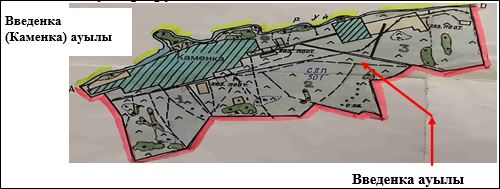 
      Меңдіқара ауданының Загаринка және Введенка ауылдарында жеке тұлғаларға шалғайдағы жайылымдар 234 га және Введен ауылдық округі тұрғындарының малын айдау/тасымалдау маршруты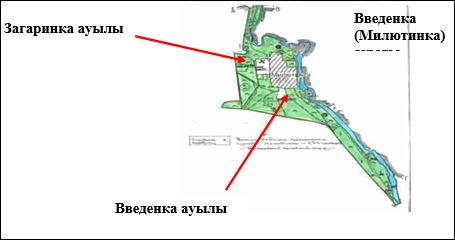 
      Меңдіқара ауданының Сосна, Харьковское ауылдарында жеке тұлғаларға шалғайдағы жайылымдар 362 гектар және Соснов ауылдық округі тұрғындарының малын айдау/тасымалдау маршруты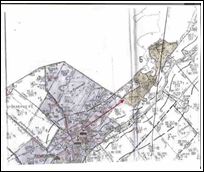 
      Меңдіқара ауданының Қасқат ауылында жеке тұлғаларға шалғайдағы жайылымдар 238,4 гектар және Ломоносов ауылдық округі тұрғындарының малын айдау/тасымалдау маршруты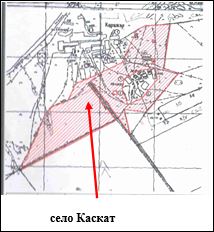 
      Меңдіқара ауданының Красная Пресня ауылында жеке тұлғаларға шалғайдағы жайылымдар 1035 гектар және Краснопреснен ауылдық округі тұрғындарының малын айдау/тасымалдау маршруты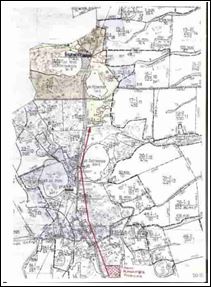 
      Меңдіқара ауданының Степановка, Архиповка, Михайловка және Боровское ауылдарындағы жеке тұлғаларға шалғайдағы жайылымдар 1439 гектар және Михайлов ауылдық округі мен Боровское ауылының тұрғындарының малын айдау/тасымалдау маршруты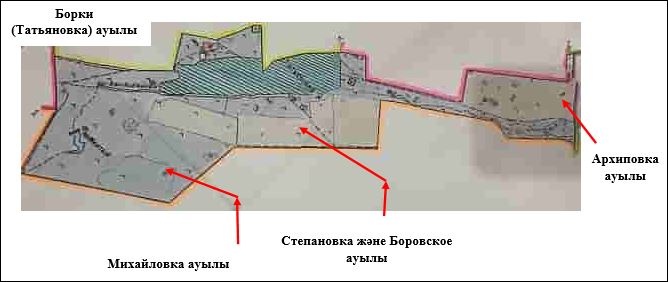  Ауыл шаруашылығы жануарларын жаюдың және айдаудың маусымдық маршруттарын белгілейтін жайылымдарды пайдалану жөніндегі күнтізбелік графигі
					© 2012. Қазақстан Республикасы Әділет министрлігінің «Қазақстан Республикасының Заңнама және құқықтық ақпарат институты» ШЖҚ РМК
				
      Аудандық мәслихаттың төрағасы 

Қ. Рахметқалиев
Мәслихаттың2024 жылғы 24 сәуірдегі№ 110 шешімінеқосымшаМеңдіқараауданы бойынша2024 - 2025 жылдарға арналғанжайылымдарды басқару жәнеоларды пайдалану жөніндегіжоспарына1-қосымша
№
Жер учаскелері меншік иелерінің тегі, аты, әкесінің аты
1
Рядинский Виталий Васильевич
2
Голик Иван Владимирович
3
Голиков Валерий Иванович
4
Маслов Михаил Степанович
5
Сухенко Сергей Викторович
6
Тимотин Афанасий Николаевич
7
Тимотин Николай Николаевич
8
Тимотин Сергей Николаевич
9
Тобулбаев Булат Рустенович
№
Жер пайдаланушылардың тегі, аты, әкесінің аты
1
Айтыкова Гулнар Махановна
2
Алимгазин Марал Аканович
3
Анафин Максутбек Карабекович
4
Аристанова Ляйля Искаковна
5
Арыкова Эра Сериковна
6
Асеев Алексей Владимирович
7
Асеев Сергей Владимирович
8
Ахметгалиев Тюлеген Жетпспаевич
9
Ахметов Аскар Жумашевич
10
Ахметов Жанат Жумашевич
11
Ахметова Рашида Юмагуловна
12
Байкенова Гульжан Темирбековна
13
Бегенов Исмагамбет
14
Бекишева Кулшайра Кабдоллиновна
15
Беккер Раиса Юрьевна
16
Берестень Сергей Алексеевич
17
Бисекенов Серик Дарбаевич
18
Божко Елена Владимировна
19
Бокушев Серик Жунусович
20
Болтуть Павел Владимирович
21
Брагинец Николай Сергеевич
22
Бугайко Александр Алексеевич
23
Буй Сергей Семенович
24
Буканов Сайлау Балкенович
25
Буканова Карлыга Кьясовна
26
Бушный Василий Владимирович
27
Варяница Сергей Николаевич
28
Венерский Павел Викторович
29
Веренич Олег Григорьевич
30
Волочай Александр Григорьевич
31
Втюрин Владимир Сергеевич
32
Гибало Юрий Михайлович
33
Голик Владимир Иванович
34
Горбач Руслан Максимович
35
Горохов Виктор Николаевич
36
Гофман Андрей Александрович
37
Двуреченский Эдуард Валентинович
38
Дмитриченко Виктор Николаевич
39
Досанов Еркеблан Нугуманович
40
Досанов Сарсен Нугуманович
41
Досумова Дамиля Оспановна
42
Досумова Карашаш Сапаровна
43
Ержанов Тимур Серикович
44
Ержанов Серик Ракишевич
45
Ермагамбетова Алия Кажитаевна
46
Еслямгалиев Берик Есентаевич
47
Еслямгалиев Конысбай Кабдуалиевич
48
Жакупов Еркебулан Аманжолович
49
Жақсыбай Дулат Жүрсінұлы
50
Жанарстанов Бауыржан Уразбаевич
51
Жармаганбетов Дулат Есенгалиевич
52
Жетписбаев Аблай Рахимович
53
Жунусова Багытжамал Мукашевна
54
Заводиленко Галина Викторовна
55
Заводиленко Сергей Павлович
56
Замшихин Юрий Александрович
57
Захаров Алексей Владимирович
58
Иванов Александр Васильевич
59
Искаков Виталий Николаевич
60
Исмагулов Искак Исакович
61
Исмагулов Мереке Жаксылыкович
62
Исмагулов Азамат Ундасынович
63
Исмаков Нурлан Дюсембаевич
64
Ищенко Владимир Спиридонович
65
Кабдрахметов Булат Жумашевич
66
Калембет Олег Иванович
67
Каленова Гульсым Жамаловна
68
Калиев Жаныл Адымхановна
69
Калиев Серик Жусупбекович
70
Калиев Танаткан Ауезович
71
Калинин Алексей Аркадьевич
72
Капешов Жомарт Жумаканович
73
Карпенко Виталий Вячеславович
74
Карыбаев Сералы Мухтарович
75
Карымсаков Ербол Батыржанович
76
Касымов Аркангельды Жанбатырович
77
Калияков Абай Бегенович
78
Кембаев Муктар Айтымович
79
Кирнасовский Иван Дмитриевич
80
Клименко Борис Николаевич
81
Ковальчук Виталий Александрович
82
Кожахметов Адилхан Салимханович
83
Конспаев Бахитжан Токанович
84
Константинов Владимир Леонидович
85
Кузнецов Олег Анатольевич
86
Кушекбаев Бахытбек Ахметбекович
87
Кушукбаева Кенжегуль Сарсенбаевна
88
Қапан Талғат Тоқмырзаұлы
89
Лисков Борис Степанович
90
Логвиненко Андрей Владимирович
91
Маслов Сергей Михайлович
92
Маслов Михаил Степанович
93
Масольдт Сергей Иванович
94
Матюшенко Валерий Петрович
95
Мелюх Наталья Борисовна
96
Миржибаев Жанибек Алмабекович
97
Муканов Ерболат Шаяхметович
98
Мукушева Зауреш Исахмедовна
99
Мурзабекова Айгуль Уралхановна
100
Мурзагалеев Азамат Тлеукаблович
101
Мурзатаев Рамазан Есетович
102
Муртазин Биржан Мнайдарович
103
Мусин Азамат Галиханович
104
Мусина Жамал Аскаровна
105
Мусина Зияда Нурмугамбетовна
106
Мустафин Ермек Балдырганович
107
Мустафин Марат Аблайханович
108
Мустафин Нурлан Балдырганович
109
Мухамеджанов Омертай Есманович
110
Мухаметкалиев Амангельды Майлыбаевич
111
Мущинский Сергей Эдвартович
112
Наурузбаева Дина Аманжоловна
113
Никифоров Николай Васильевич
114
Нурахметов Аскар Капашович
115
Нуркин Нургельды Ансаганович
116
Нурмаганбетов Азамат Бексултанович
117
Оленберг Иван Николаевич
118
Омаров Бисембай Есенжолович
119
Охметов Талгат Оралбекович
120
Оспанов Батырхан Сабыржанович
121
Оспанова Лаззат Ансагановна
122
Пацейко Александр Владимирович
123
Петроченко Анатолий Викторович
124
Прадченко Валерий Владимирович
125
Простатинов Виталий Николаевич
126
Рахметкалиев Кажмухан Кабатаевич
127
Барлыбаев Нуржан Казбекович
128
Рудковский Сергей Александрович
129
Рядинский Василий Алексеевич
130
Рядинский Виталий Васильевич
131
Сагандыков Жансерик Каратаевич
132
Садвакасов Ажигалей
133
Садвокасов Исимгалей Майхибинович
134
Садвокасова Айгуль Кулахметовна
135
Сандыбаев Сарсембай Исахметович
136
Свирский Александр Васильевич
137
Сейтмухамбетова Сауле Какимовна
138
Сейтмуханбетов Сапар Сейткалиевич
139
Смыкалова Валентина Ивановна
140
Снаров Алексей Тимофеевич
141
Сосенко Андрей Валерьевич
142
Сулейменов Баймурат Избаирович
143
Сулейменов Булат Избаирович
144
Сұңқаров Дәурен Сәкенұлы
145
Сыздыков Елжан Торсанович
146
Таженов Кадирбек Натешович
147
Танжарикова Бупежан Базылхановна
148
Татомиров Павел Павлович
149
Ташетов Кайрат Шайкенович
150
Тимко Владимир Николаевич
151
Тимотин Афанасий Сергеевич
152
Тимотин Николай Николаевич
153
Тимотин Афанасий Николаевич
154
Тимотин Афанасий Николаевич 
155
Уакпаев Магауия Кадырович
156
Ульрих Александр Иосифович
157
Урмакаев Серик Куатович
158
Усенова Зальфия Касимовна
159
Утегенова Бахытжамал Сермухановна
160
Утегенов Серик Маратович
161
Утеулин Нуртуган Абдрашович
162
Хамит Мағаз Мағзұмұлы
163
Холодова Ирина Петровна
164
Хусаинов Асхар Абильгазиевич
165
Шалов Елжан Файзулович
166
Шаравара Александр Алексеевич 
167
Шевченко Олег Викторович
168
Шильдибаев Алимбай Курманбаевич
169
Шиповских Виктор Валентинович
170
Шитинбаева Бибигуль Жандаулетовна
171
Ширина Наталья Александровна
172
Шкурин Сергей Николаевич
173
Шойбасов Жанибек Мухтарович
174
Шрайбер Роман Викторович
175
Щеклеин Юрий Николаевич
176
Яшин Александр Сергеевич
177
"Агро-Жер" жауапкершілігі шектеулі серіктестігі
178
"Олжа-Боровское" жауапкершілігі шектеулі серіктестігі
179
"Агрофирма Қарқын" жауапкершілігі шектеулі серіктестігі
180
"Азат и Д" жауапкершілігі шектеулі серіктестігі
181
"АКСАЙ" жауапкершілігі шектеулі серіктестігі
182
"Адал-АгроКом" жауапкершілігі шектеулі серіктестігі
183
"АгроКомЛэнд" жауапкершілігі шектеулі серіктестігі
184
"Альянс Агро 2021" жауапкершілігі шектеулі серіктестігі
185
"Береке - Таң" жауапкершілігі шектеулі серіктестігі
186
"Вотчель В.П." жауапкершілігі шектеулі серіктестігі
187
"Дамды 2005" жауапкершілігі шектеулі серіктестігі
188
"Егин" жауапкершілігі шектеулі серіктестігі
189
"Жаңа -Тұрмыс" жауапкершілігі шектеулі серіктестігі
190
"ЖОЛДАС" жауапкершілігі шектеулі серіктестігі
191
"Заря" акционерлік қоғамы
192
"Каменск -Агро" жауапкершілігі шектеулі серіктестігі
193
"КАМЕНСКУРАЛЬСК" жауапкершілігі шектеулі серіктестігі
194
"Каражар" жауапкершілігі шектеулі серіктестігі
195
"ҚАЛЫН ОРМАН" жауапкершілігі шектеулі серіктестігі
196
Қостанай облысы әкімдігінің білім басқармасының "Кәмшат Дөненбаева атындағы кәсіптік-техникалық колледжі" коммуналдық мемлекеттік қазыналық кәсіпорны
197
"Плюс Агро" жауапкершілігі шектеулі серіктестігі
198
"Родник kst" жауапкершілігі шектеулі серіктестігі
199
"Саадат-А" жауапкершілігі шектеулі серіктестігі
200
"BarakatagroKAZ" жауапкершілігі шектеулі серіктестігі
201
"Dostar_Agro 2023" жауапкершілігі шектеулі серіктестігі
202
"Раскуль" жауапкершілігі шектеулі серіктестігі
203
"S AGRO Введенка" жауапкершілігі шектеулі серіктестігі
204
"Белояровское" жауапкершілігі шектеулі серіктестігі
205
"Бородиновское" жауапкершілігі шектеулі серіктестігі
206
"АПК Group" жауапкершілігі шектеулі серіктестігі
207
"Дусти 2004" жауапкершілігі шектеулі серіктестігі
208
"Орлан-2004" жауапкершілігі шектеулі серіктестігі
209
"Восток -1" жауапкершілігі шектеулі серіктестігі
210
"Дархан Жер" жауапкершілігі шектеулі серіктестігі
211
"Брагинец Н.С." өндірістік кооперативіМеңдіқараауданы бойынша2024 - 2025 жылдарғаарналған жайылымдардыбасқару және оларды пайдаланужөніндегі жоспарына2-қосымша
Жылдар
1 қаша
2 қаша
3 қаша
4 қаша
2024
көктемгі-жазғы мезгіл 1
жазғы мезгіл 2
күзгі мезгіл 3
демалатын қаша
2025
демалатын қаша
көктемгі-жазғы мезгіл 1
жазғы мезгіл 2
күзгі мезгіл 3Меңдіқараауданы бойынша2024 - 2025 жылдарға арналғанжайылымдарды басқару жәнеоларды пайдаланужөніндегі жоспарына3-қосымшаМеңдіқараауданы бойынша2024 - 2025 жылдарғаарналған жайылымдардыбасқару және оларды пайдаланужөніндегі жоспарына4-қосымша
Жануарлардың түрлері мен жас тобы
Көктем 
Жаз 
Күз 
Жылына орта есеппен орташа тәуліктік
Сиырлар
45-55
60-70
45-55
50-70
ІҚМ төлі 2 жылға дейін
30-35
35-40
30-35
30-40
Бұзаулар 6 айға дейін
12-15
15-20
12-15
15-20
Қойлар және ешкілер
4-5
5-7
4-5
3-5
Қой және ешкі төлдері 
2-3
3-4
2-3
2-3
Ересек жылқылар
45-50
50-60
45-50
45-50
Жылқы төлдері 
25-30
30-40
25-30
25-30Меңдіқараауданы бойынша2024 - 2025 жылдарғаарналған жайылымдарды басқаружәне оларды пайдаланужөніндегі жоспарына5-қосымшаМеңдіқараауданы бойынша2024 - 2025 жылдарғаарналған жайылымдарды басқаружәне оларды пайдалану жөніндегіжоспарына6-қосымшаМеңдіқараауданы бойынша2024 - 2025 жылдарғаарналған жайылымдардыбасқару және оларды пайдаланужөніндегі жоспарына7-қосымша
№
Ауылдық округтің атауы
2024 жылғы қашалар саны 
2024 жылғы қашалар саны 
2024 жылғы қашалар саны 
2024 жылғы қашалар саны 
2025 жылғы қашалар саны 
2025 жылғы қашалар саны 
2025 жылғы қашалар саны 
2025 жылғы қашалар саны 
№
Ауылдық округтің атауы
1
2
3
4
1
2
3
4
1
Алешин
көктемгі-жазғы мезгіл
жазғы мезгіл
жазғы-күзгі мезгіл
демалатын қаша
демалатын қаша
көктемгі-жазғы мезгіл
жазғы мезгіл
жазғы-күзгі мезгіл
2
Буденный
көктемгі-жазғы мезгіл
жазғы мезгіл
демалатын қаша
жазғы-күзгі мезгіл
көктемгі-жазғы мезгіл
жазғы мезгіл
жазғы-күзгі мезгіл
демалатын қаша
3
Введен
демалатын қаша
көктемгі-жазғы мезгіл
жазғы мезгіл
жазғы-күзгі мезгіл
көктемгі-жазғы мезгіл
демалатын қаша
жазғы мезгіл
жазғы-күзгі мезгіл
4
Қарақоға
көктемгі-жазғы мезгіл
демалатын қаша
жазғы мезгіл
жазғы-күзгі мезгіл
көктемгі-жазғы мезгіл
жазғы мезгіл
демалатын қаша
жазғы-күзгі мезгіл
5
Краснопреснен
көктемгі-жазғы мезгіл
жазғы мезгіл
демалатын қаша
жазғы-күзгі мезгіл
көктемгі-жазғы мезгіл
демалатын қаша
жазғы мезгіл
жазғы-күзгі мезгіл
6
Ломоносов
демалатын қаша
көктемгі-жазғы мезгіл
жазғы мезгіл
жазғы-күзгі мезгіл
көктемгі-жазғы мезгіл
демалатын қаша
жазғы мезгіл
жазғы-күзгі мезгіл
7
Михайлов
көктемгі-жазғы мезгіл
жазғы мезгіл
демалатын қаша
жазғы-күзгі мезгіл
көктемгі-жазғы мезгіл
жазғы мезгіл
жазғы-күзгі мезгіл
демалатын қаша
8
Первомай
көктемгі-жазғы мезгіл
жазғы мезгіл
жазғы-күзгі мезгіл
демалатын қаша
көктемгі-жазғы мезгіл
жазғы мезгіл
демалатын қаша
жазғы-күзгі мезгіл
9
Соснов
көктемгі-жазғы мезгіл
демалатын қаша
жазғы мезгіл
жазғы-күзгі мезгіл
көктемгі-жазғы мезгіл
жазғы мезгіл
демалатын қаша
жазғы-күзгі мезгіл
10
Теңіз ауылы
демалатын қаша
көктемгі-жазғы мезгіл
жазғы мезгіл
жазғы-күзгі мезгіл
көктемгі-жазғы мезгіл
жазғы мезгіл
жазғы-күзгі мезгіл
демалатын қаша
11
Боровское ауылы
көктемгі-жазғы мезгіл
жазғы мезгіл
демалатын қаша
жазғы-күзгі мезгіл
көктемгі-жазғы мезгіл
жазғы мезгіл
жазғы-күзгі мезгіл
демалатын қаша